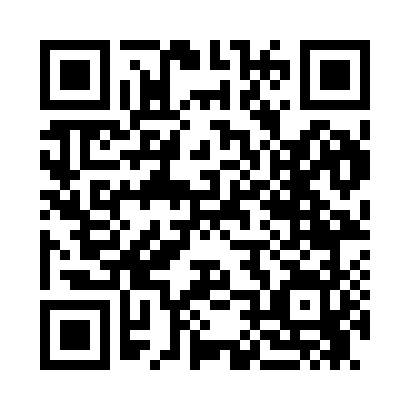 Prayer times for Widnoon, Pennsylvania, USAMon 1 Jul 2024 - Wed 31 Jul 2024High Latitude Method: Angle Based RulePrayer Calculation Method: Islamic Society of North AmericaAsar Calculation Method: ShafiPrayer times provided by https://www.salahtimes.comDateDayFajrSunriseDhuhrAsrMaghribIsha1Mon4:105:501:225:228:5410:332Tue4:115:501:225:228:5410:333Wed4:125:511:225:238:5310:324Thu4:135:521:225:238:5310:325Fri4:135:521:235:238:5310:316Sat4:145:531:235:238:5210:317Sun4:155:531:235:238:5210:308Mon4:165:541:235:238:5210:309Tue4:175:551:235:238:5110:2910Wed4:185:561:235:238:5110:2811Thu4:195:561:245:238:5010:2712Fri4:205:571:245:238:5010:2713Sat4:215:581:245:238:4910:2614Sun4:225:591:245:238:4910:2515Mon4:235:591:245:238:4810:2416Tue4:256:001:245:238:4810:2317Wed4:266:011:245:238:4710:2218Thu4:276:021:245:228:4610:2119Fri4:286:031:245:228:4510:2020Sat4:296:031:245:228:4510:1821Sun4:316:041:245:228:4410:1722Mon4:326:051:245:228:4310:1623Tue4:336:061:245:228:4210:1524Wed4:356:071:245:218:4110:1425Thu4:366:081:245:218:4010:1226Fri4:376:091:245:218:4010:1127Sat4:396:101:245:218:3910:1028Sun4:406:111:245:208:3810:0829Mon4:416:121:245:208:3710:0730Tue4:436:131:245:208:3510:0531Wed4:446:141:245:198:3410:04